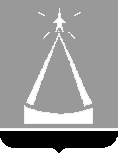 ГЛАВА  ГОРОДСКОГО  ОКРУГА  ЛЫТКАРИНО  МОСКОВСКОЙ  ОБЛАСТИПОСТАНОВЛЕНИЕ02.12.2021  №  596-пг.о. ЛыткариноО внесении изменений в Положение об Общественной комиссии городского округа ЛыткариноВ соответствии с Федеральным законом от 06.10.2003  № 131-ФЗ «Об общих принципах организации местного самоуправления в Российской Федерации», Законом Московской области от 30.12.2014 №191/2014-ОЗ «О регулировании дополнительных вопросов в сфере благоустройства в Московской области», постановляю:1. Внести изменения в Положение об Общественной комиссии городского округа Лыткарино, утвержденное постановлением главы городского округа Лыткарино от 22.10.2019 №804-п, изложив п.1.1 в следующей редакции: «1.1. Общественная комиссия  городского округа Лыткарино (далее – Общественная комиссия) является коллегиальным органом, созданным во исполнение п.10 Правил предоставления средств государственной поддержки из федерального бюджета бюджетам субъектов Российской Федерации для поощрения муниципальных образований - победителей Всероссийского конкурса лучших проектов создания комфортной городской среды, утвержденных постановлением Правительства Российской Федерации от 07.03.2018 № 237, а также в целях реализации государственной программы Московской области «Формирование современной комфортной городской среды», утвержденной постановлением Правительства Московской области от 17.10.2017 №864/38 «Об утверждении государственной программы Московской области «Формирование современной комфортной городской среды», муниципальной программы «Формирование современной комфортной городской среды» на 2020 – 2024 годы, утвержденной постановлением главы городского округа Лыткарино от 31.10.2019 №845-п, и иных государственных и муниципальных программ, предусматривающих мероприятия по благоустройству территории городского округа Лыткарино, в том числе вне участия городского округа Лыткарино во Всероссийском конкурсе лучших проектов создания комфортной городской среды».2. Начальнику Управления архитектуры, градостроительства и инвестиционной политики г.Лыткарино (А.И. Панину) обеспечить   опубликование настоящего постановления в установленном порядке и размещение на официальном сайте городского округа Лыткарино в сети «Интернет».3. Контроль за исполнением настоящего постановления возложить на заместителя главы Администрации городского округа Лыткарино                    В.С. Трещинкина. К.А. Кравцов